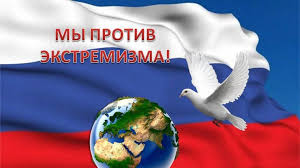 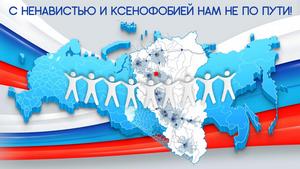 Законодательством Российской Федерации предусматривается ответственность как за правонарушения экстремистской направленности, так и за преступления:административная (штраф - до 20 тысяч рублей, обязательные работы – до 100 часов, административный арест – до 15 суток)уголовная (до 12 лет лишения свободы)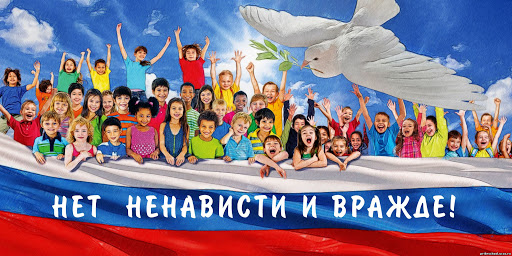 ЭКСТРЕМИЗМ в Интернете может проявляется в разных формах:картинки, фотографии, символы, коллажи, листовка, книги, брошюры, аудиозаписи, видеоролики, сайт, статьи, комментарии и другие материалы.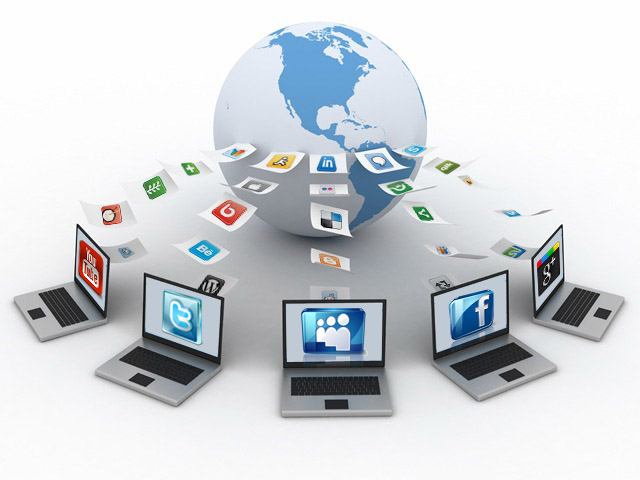 